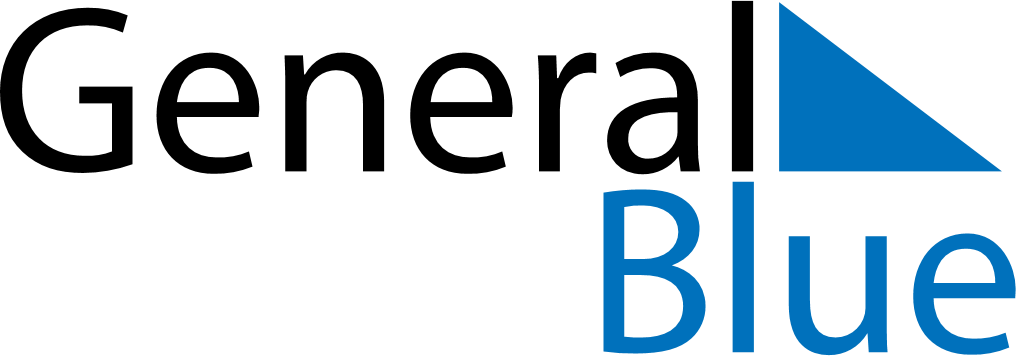 March 2030March 2030March 2030DenmarkDenmarkMondayTuesdayWednesdayThursdayFridaySaturdaySunday12345678910Fastelavn111213141516171819202122232425262728293031